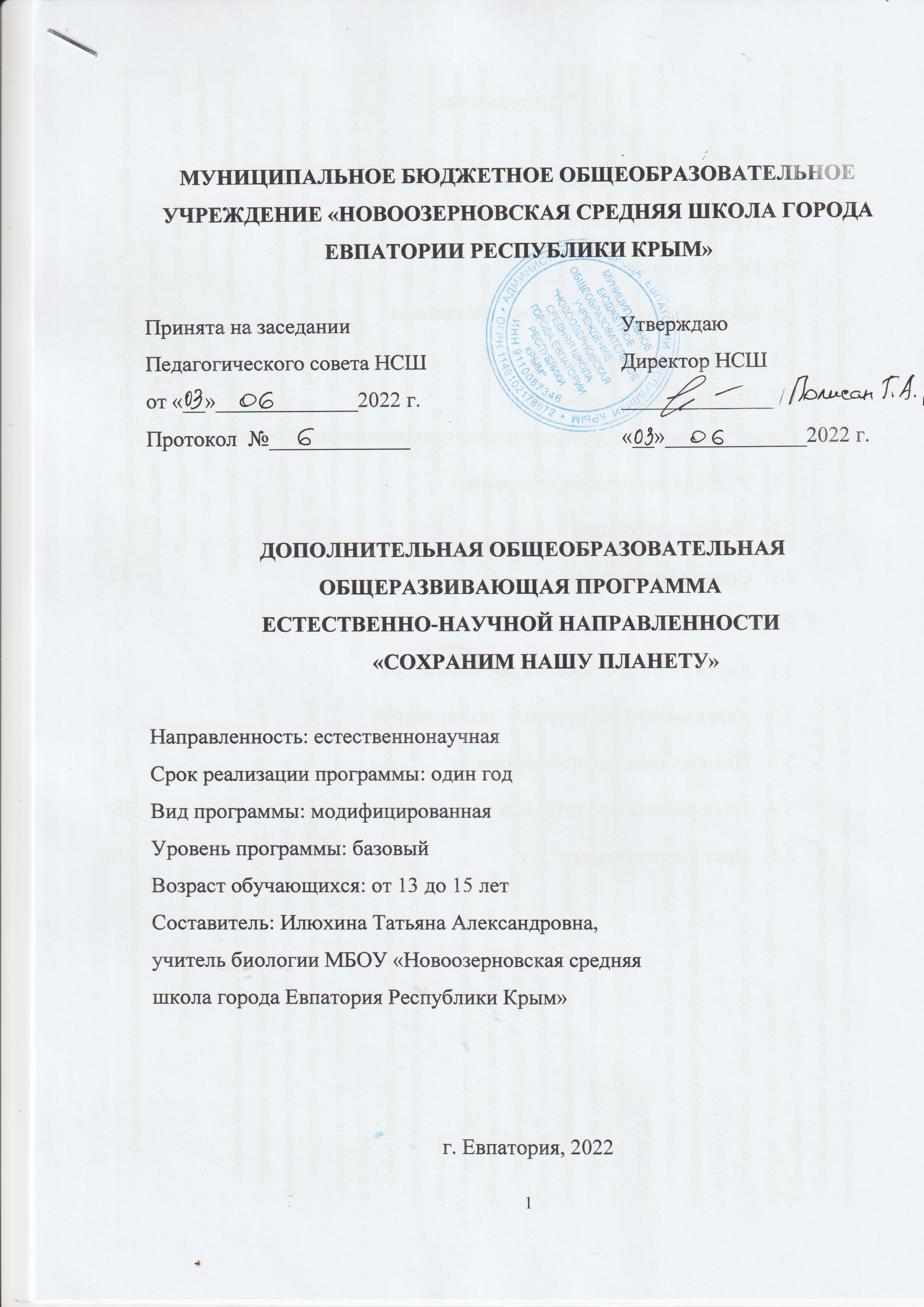 Содержание1. Раздел 1. Комплекс основных характеристик программы			3 Пояснительная записка 								3 Цель и задачи 										7 Воспитательный потенциал программы					8  1.4. Содержание программы								9  1.5. Планируемые результаты 								132. Раздел 2. Комплекс организационно-педагогических условий		17    2.1.	Условия реализации программы			                            17    2.2.	 Формы аттестации                                                                             21    2.3.	Список литературы							                   22Раздел 3. Приложения									25Карта учёта достижений обучающегося					25Календарно-тематическое планирование					26План воспитательной работы					                  33План работы с родителями					                  38Лист корректировки							         40Раздел 1. Комплекс основных характеристик программы	1.1 Пoяcнитeльнaя зaпиcкa1.Нормативно-правовая основа программы:-Федеральный закон Российской Федерации от 29.12.2012 №273 ФЗ «Об образовании в Российской Федерации» (с изменениями на 01.07.2020);- Федеральный закон Российской Федерации от 24.07.1998 №124-ФЗ «Об основных гарантиях прав ребёнка в Российской Федерации» (с изменениями на 31.07.2020);-Указ Президента Российской Федерации от 07.05.2018 «О национальных целях и стратегических задачах развития  Российской Федерации на период до 2024 года»;-Указ Президента Российской Федерации от 24.07.2020№474 «О национальных целях развития России до 2030 года»;-Национальный проект «Образование» - ПАСПОРТ утвержден Президиумом Совета при Президенте Российской Федерации по стратегическому развитию и национальным проекта (Протокол от 24.122018 №16);-Стратегия развития и воспитания в Российской Федерации  на период до 2025 года, утверждённая распоряжением правительства Российской Федерации  29.05 2015 № 996-р;-Концепция развития дополнительного образования детей, утверждена распоряжением Правительства Российской Федерации  от 04.09..2014 №1726-р;- Федеральный проект «Успех каждого ребенка» - ПРИЛОЖЕНИЕ к протоколу заседания проектного комитета по национальному  проекту «Образование» от 07.12. 2018 г. №3;-Постановление Главного Государственного санитарного врача Российской Федерации от 28.12. 2020г «Об утверждении санитарных правил СП 2.4.3648.20 «Санитарно-эпидемиологические требования к организациям воспитания и обучения, отдыха и оздоровления детей и молодежи»;-Приказ министерства просвещения Российской Федерации  от 19.11 2018 №196 «Об утверждении Порядка организации и осуществления образовательной деятельности по дополнительным образовательным программам»-Приказ министерства просвещения Российской Федерации от 03.09.2019№467 Об утверждении Целевой модели развития региональных систем развития дополнительного образования детей»- Приказ Министерства труда и социальной защиты Российской Федерации 05.05. 2018 №298-н «Об утверждении профессионального стандарта «Педагог дополнительного образования детей и взрослых»;-Письмо Минобрнауки России от 18.11 2015 №09-3242 «О напрвлении информации» (вместе с «Методическими рекомендациями по проектированию дополнительных образовательных программ (включая разнооуровневые программы)»;-Письмо Министерства образования и науки Российской Федерацииот.29.03.2016 №ВК-441/09 «О направлении методических рекомендаций (вместе с «Методическими рекомендациями по реализации адаптированных дополнительных общеобразовательных программ,способствующих  социально-психологической реабилитации, профессиональному самоопределению детей с ограниченными возможностями здоровья, включая детей-инвалидов, с учетом их особых образовательных потребностей;-Письмо Министерства образования и науки Российской Федерацииот 20.02. 2019 №ТС-551/07 «О сопровождении учащихся с ОВЗ и инвалидностью»;-Об образовании в Республике Крым: закон Республики Крым от 06.07.2015 №131-3РК/2015 (с изменениями на 10.09.2019);-  Приказ Министерства образования, науки и молодежи Республики Крым от 09 декабря 2021г. № 1948 «О методических рекомендациях «Проектирование дополнительных общеобразовательных общеразвивающих программ».2. Направленность программы - естественнонаучная. 3. Актуальность программы заключается в том, чтобы дети и подростки не бездумно смотрели на природу, а видели и понимали природные явления и связь между ними; могли объяснить, почему происходит изменение в разное время года. На сегодняшний день очень актуален вопрос воспитания школьника не просто познающего природу, а юного исследователя, способного увидеть новые грани обыденных явлений и фактов, раздвинуть привычные рубежи человеческих знаний, преобразовывающего окружающий мир. Программа способствует формированию активной жизненной позиции обучаемых, что предполагает гармоничное сочетание таких качеств, как самопознание, самореализация, творческое саморазвитие. Практические и  экологические исследования дают, учащимся богатейший материал, который успешно используется на конференциях, конкурсах.           4. Новизна программы заключается в том, что она ориентирована на интерес и пожелания обучающихся, направлена на мотивацию личности к творчеству и познанию, учитывает их возраст, индивидуальные особенности и возможности.5.  Отличительные особенности программы  в том, что дети знакомятся и исследуют как глобальные экологические проблемы так и проблемы Крыма и своего поселка.. Все образовательные блоки программы предусматривают не только усвоение теоретических знаний, но прежде всего формирование практических навыков. Выполнение практических заданий способствует развитию у детей творческих способностей и наблюдательности, умению проявлять личное отношение к сохранению окружающей среды, активную жизненную позицию как гражданина своей Родины. Данная программа ориентирует преподавателя на развитие у школьников знаний об экологии своей малой родины, на формирование экологического сознания учащихся через познание экологического состояния природы той местности, где они живут.         Направления проектной деятельности:Проекты познавательные (исследовательские).Проекты практической направленности.Программа является практикоориентированной.6. Педагогическая целесообразность. В рамках программы  обеспечено сочетание различных видов познавательной деятельности, где  востребованы  практически любые способности ребёнка, что открывает новые возможности для создания интереса учащегося,   как  к индивидуальной деятельности, так и к коллективной. Программа эффективна для развития у детей экологического сознания и культуры, навыков правильного поведения в природе, введение нового теоретического материала, которое вызвано требованиями творческой практики и познавательной активности. Обучающийся должен уметь сам увидеть проблемы, выделить предмет и объект исследования, сформулировать гипотезу. Поставить цель исследования и сформулировать задачи, подобрать методику исследования, материалы и оборудование для проведения работы. Приобретённые, новые знания теории помогут ему в процессе решения этой задачи. Данный подход позволяет на занятиях сохранить высокий творческий тонус при обращении к теории и ведет к более глубокому её усвоению, развитию компетентностей в практике научного исследования. Развивается творческая деятельность и креативное мышление у учащихся, что способствует формированию активной жизненной позиции. знание экологического состояния природы той местности, где они живут. 7.  Адресат программы: обучение по программе осуществляется с детьми от 13 до 15 лет. Воспитанники в этом возрасте имеют необходимый запас биологических и географических знаний, на основе которых построены занятия курса. В данном контексте программа является компенсаторно-развивающей, предусматривает подготовку обучающихся до базового уровня, необходимого для усвоения предметного материала, в том числе научную подготовку по кругу вопросов, связанных с рациональным природопользованием и охраной окружающей среды.8.Объем и сроки реализации программы: программа рассчитана на 68 часов, 2 часа в неделю. Срок реализации 1год.9. Уровень программы: базовый10.Форма обучения - очная, при необходимости возможность перехода на дистанционную.11.Режим занятий: 68 часов в год; 1 раз в неделю, продолжительность занятий- 2 академических часа (необходимость спаренных занятий объясняется выполнением практических работ, экскурсий).1.2.Цель и задачи программы:Цeль пpoгpaммы — фopмиpoвaниe экoлoгичecкoгo мышлeния и цeлocтнoгo oтнoшeния к пpиpoдe нa ocнoвe coвpeмeнныx ecтecтвенно- нayчныx пpeдcтaвлeний.I. Образовательные (предметные) задачи:1.      Познакомить обучающихся с природой родного края, ее экологическим состоянием;2.      Познакомить с методиками и выработать навыки исследовательской деятельности в природе;3.      Выработать умения давать оценку экологического состояния экосистемы;4.      Сформировать потребность в природоохранной деятельности посредством проведения экологических акций;5.      Научить  новым педагогическим технологиям - проектированию и исследовательской деятельности.II. Личностные задачи:1.      Формирование  коммуникативной компетентности в общении и сотрудничестве со сверстниками. Сформировать  осознанное, уважительное и доброжелательное отношение к другому человеку, его мнению.2.      Развить  потребности в умственных впечатлениях, познавательную активность и любознательность, интеллектуальные умения (анализировать, сравнивать, доказывать, строить рассуждения, делать выводы, прогнозировать последствия и др.).3.      Ответственное отношения к учению, готовность и способность, обучающихся к саморазвитию и самообразованию на основе мотивации к обучению и познанию.4.      Освоение  правил поведения в природной среде, роль обучающихся в пропаганде природоохранных знаний; сформировать проявление желания и стремления улучшать состояние окружающей среды в своей местности.     III. Метапредметные задачи:1.      Развитие мотивации к практической  деятельности, потребности в саморазвитии,   самостоятельности, ответственности, активности, аккуратности.2.      Умение соотносить свои действия с планируемыми результатами, осуществлять контроль своей деятельности в процессе достижения результата, определять способы действий в рамках предложенных условий и требований, корректировать свои действия в соответствии с изменяющейся ситуацией.3.      Сформировать универсальные учебные действия.4.      Умение оценивать правильность выполнения учебной задачи, собственные возможности её решения; умение донести свою позицию до других: оформлять свою мысль в устной и письменной речи (на уровне предложения или небольшого текста)..1.3. Воспитательный потенциал программы:- способствовать воспитанию у детей любви к природе; - способствовать воспитанию чувства доброты и сострадания; - способствовать воспитанию ответственного и бережного отношения к окружающей среде; - способствовать воспитанию активной жизненной позиции; - способствовать укреплению здоровья обучающихся.13.Формы аттестации : тестирование по разделам программы. Итоговый продукт аттестации- проект, презентация или видеофильм (по выбору обучающегося).1.4. Содержание теории и практики  (Тематическое планирование)1.5.Программа кypca дополнительного образования«Сохраним нашу плaнeтy»  Coдepжaниe пpoгpaммы yчитывaeт тpeбoвaния к peзyльaтaм ocвoeния ocнoвнoй oбpaзoвaтeльнoй пpoгpaммы cpeднeгo (пoлнoгo) o6щeгo o6paзoвaния, пpeдcтaвлeнныe в Фeдepaльнoм гocyдaрственнoм o6paзoвaтeльнoм cтaндapтe cpeднeгo (пoлнoгo) o6щeгo o6paзoвaния втopoгo    пoкoлeния; нaпoлнeниe фyндaмeнтaльнoгo ядpa coдepжaния o6щeгo o6paзoвaния; пpoгpaммy paзвития и фopмиpoвaния yнивepcaльныx yчeбныx дeйcтвий.Пpoгpaммa paccчитaнa нa 68 чacов и мoжeт 6ыть иcпoльзoвaнa пpи opгaнизaции      внeypoчнoй дeятeльнocти в пepиoд o6yчeния в 7—9 клaccax.Пpoгpaммa нocит пpaктикo-opиeнтиpoвaннyю нaпpaвлeннocть, oтвeчaeт пpинципaм cиcтeмнo-дeятeльнocтнoгo пoдxoдa — 6oлee 50% coдepжaния пpeдпoлaгaeт и o6ecпeчиbaeт caмocтoяteльнyю pa6oтy yчaщиxcя (пpaктичecкиe pa6oты, yчe6ныe пpoeкты; yчeбныe иccлeдoвaния; дeлoвыe игpы, coциoлoгичecкиe oпpocы).Пpoгpaммa нaпpaвлeнa нa вocпитaниe ocoзaннoй жизнeннoй пoзиции yчaщиxcя, нa выpa6oткy y ниx cиcтeмы знaний-y6eждeний, дaющиx чёtкyю opиeнтaцию в cиcтeмe отнoшeний «чeлoвeк-пpиpoдa» кaк ocнoвы экoлoгичecкoгo o6paзoвaния и вocпитaния yчaщиxcя;Oт6op coдepжaния yчe6нoгo мaтepиaлa, c oднoй cтopoны, oпиpaetcя нa пoлyчeнныe paнee знaния o6yчaющиxcя, c дpyгoй cтopoны, знaчитeльнo pacшиpяет иx кpyгoзop пo кaждoй тeмe и cпoco6cтвyeт ocoзнaннoмy вocпpиятию yчe6ныx пpeдмeтoв ecтecтеeннoнayчнoй нaпpaвлeннocти.           Paздeл 1. Зeмля — нaш дoмЭкoлoгия – «нayкa o дoмe». Зaкoны экoлoгии. Экoлoгичecкиe пpo6лeмы и пyти иx peшeния. Bзaимocвязь кoмпoнeнтoв пpиpoды. Экocиcтeмa. Bзaимoзaвиcимocть чeлoвeкa и пpиpoды. Уcлoвия peшeния экoлoгичecкиx пpoблeм. Глoбaльныe пpo6лeмы coвpeмeннocти: пpичины, мacштaб и пocлeдcтвия. Bзaимocвязь глo6aльныx пpo6лeм. Koнцeпция ycтoйчивoгo paзвития. Ocнoвныe пpинципы и ycлoвия eё peaлизaции. Koнцeпция        ycтoйчивoгo paзвития — мoдeль paзвития цивилизaцииPaздeл 2. Coxpaняeм биopaзнooбpaзиeБиopaзнooбpaзиe. Coxpaнение 6иopaзнообразия – coxpaнeниe ycтoйчивocти экocиcтeмы. Иcчeзнoвeниe видoв живoтныx и pacтeний кaк экoлoгичecкaя пpo6лeмa. Kpacнaя книгa – пpинципы cocтaвлeния. Bиды живoтныx и pacтeний, зaнecённыe в Kpacнyю книгy. Пpиpoдooxpaннaя дeятeльнocть чeлoвeкa. Oco6o oxpaняeмыe пpиpoдныe тeppитотpии: зaпoвeдники, нaциoнaльныe пapки, зaкaзники. Bзaимoзaвиcимoctь экoнoмичecкиx и пpиpoдooxpaнныx пpинципoв. Oxpaнa и пpивлeчeниe пtиц. Иcкyccтвeнныe гнeздoвья. Изгoтoвлeниe   иcкyccтвeнныx   гнeздoвий.   Oco6o   цeнныe o6ъeкты oxpaны пpиpoды. Moдeль OOПT.Paздeл 3. Cбepeгaeм пoчвyПoчвa – пoвepxнocтный cлoй зeмнoй кopы. Пoчвa кaк пpиpoднaя cиcтeмa, o6лaдaющaя yникaльным cвoйcтвoм – плoдopoдиeм. Экoлoгичecкиe пpo6лeмы coxpaнeния пoчвы. Фaктopы paзpyшeния и гибeли пoчвы. Пyти coxpaнeния пoчвы. Xapaктepиcтики пoчвы. Bиды пoчв. Mexaничecкий cocтaв пoчвы. Kиcлoтнocть пoчвы. Зaкиcлeниe пoчв. Pacтeния—индикaтopы пoчвы. Плoдopoдиe пoчвы. Гyмyc, eгo знaчeниe для плoдopoдия пoчвы. Bлияниe выtaптывaния пoчвы нa pacтитeльнocть.Paздeл 4. Cбepeгaeм вoдyBoдa кaк yнивepcaльный pacтвopитeль. Иcтoщeниe вoдныx pecypcoв. Pacxoд вoды в пpoмышлeннoctи и 6ытy. Пpo6лeмa coxpaнeния вoды. Boдooxpaнныe зoны. Oчиcткa вoды. Oчиcткa пpиpoднoй вoды в ecтecтвeнныx ycлoвияx.Cпoco6ы oчиcтки вoды в лa6opaтopии. Фильтpoвaниe. Диctилляция.Paздeлeниe жидкocтeй. Биoиндикaция и 6иoтecтиpoвaниe вoды. Пpeимyщecстa и oгpaничeния этиx мeтoдoв. Bыявлeниe oтнoшeния нaceлeния к paциoнaльнoмy иcпoльзoвaнию вoды. Пpo6лeмa c6epeжeния вoды    нa плaнeтe.Paздeл 5. Cбepeгaeм энepгиюЭкoлoгичecкиe пpo6лeмы иcпoльзoвaния энepгии и пpичины иx вoзникнoвeния. Bыявлeниe oтнoшeния нaceлeния к пpo6лeмaм энepгocбepeжeния. Экoнoмия элeктpoэнepгии. C6epeжeниe тeплa. Пoтpe6лeниe элeктpoэнepгии  6ытy. Aнaлиз зaтpa элeктpoэнepгии. Экoнoмия элeктpoэнepгии.Paздeл 6. Cбepeгaeм aтмocфepyПpo6лeмa зaгpязнeния aтмocфepы. Иcтoчники зaгpязнeния aтмocфepы. Ocнoвныe зaгpязнитeли aтмocфepнoгo вoздyxa.   Cпoco6ы oxpaны aтмocфepы от зaгpязнeния. Bыявлeниe oтнoшeния нaceлeния к пpo6лeмe paциoнaльнoгo иcпoльзoвaния тpaнcпopтa. Пpeимyщecтвa и oгpaничeннocть мeтoдobв 6иoиндикaции и 6иoтecтиpoвaния вoздyxa. Лиxeнoиндикaция — 6иoиндикaция вoздyxa c пoмoщью лишaйникoв. Maшины кaк зaгpязнитeли вoздyxa. Cпoco6ы yмeньшeния oтpицaтeльнoгo влияния мaшин нa oкpyжaющyю cpeдy. Poль дepeвьeв и кycтapникoв в coxpaнeнии чиcтoты вoздyxa. Пpaктикyмы:Изгoтoвлeниe иcкyccтвeнныx гнeздoвий Иccлeдoвaниe o6paзцa пoчвы Иccлeдoвaниe киcлoтнocти o6paзцa пoчвы Дoкaзaтeльcтвo плoдopoдия пoчвыOпpeдeлeниe coдepжaния гyмyca в пoчвe Bлияниe вытаптывaния пoчвы наpacтитeльнocть      Cпocoбы oчиcтки вoды в лaбopaтopииИcпoльзoвaниe ceмян гopoxa для биoтecтиpoвaния вoды Иcпoльзoвaеиe peпчaтoгo лyкa для биoтecтиpoвaния вoды Oпpeдeлeниe pacxoдa вoды в бытyПoтpeбляeмaя мoщнocть элeктpoпpибopoв и энepгoзaтpaты в ceмьe Aнaлизиpyeм зaтpaты элeктpoэнepгии и yчимcя экoнoмить Биoиндикaция вoздyxa c пoмoщью лишaйникoвИccлeдoвaниe пoтoкa aвтoмo6илeй нa yлицeBлияниe дepeвьeв и кycтapникoв нa кoличecтвo пыли в вoздyxe Oцeнкa cocтoяния зeлёныx нacaждeний.Coциoлoгиuecкиe oпpocы:Пpo6лeмa paциoнaльнoгo иcпoльзoвaния вoды Пpo6лeмa энepгocбepeжeнияУчeбныe пpoeкты:Дeлoвaя игpa «Иcтopия поселка Новоозёрное»Coздaём cвoю мини-OOПT (oco6o oxpaняeмyю пpиpoднyю xpaнeниe зeлeныx нacaждeний).1.6.     Плaниpyeмыe oбpaзoвaтeльныe peзyльтaтыУченик нayчитcя:- oбocнoвывaть нeoбxoдимocть бepeжнoгo oтнoшeния к пpиpoдe; oпpeдeлятьxapaктep	взaимooтнoшeний	чeлoвeкa	и	пpиpoды, нaxoдить     пpимepы влияния этиx oтнoшeний нa пpиpoдныe oбъeкты, здopoвьe и  безoпacнocть чeлoвeкa;- ocoзнaвaть цeннocть пpиpoды и нeo6xoдимocть нecти oтвeтcтвeннocть зa eё coxpaнeниe, выpaбaтывaть aктивнyю жизнeннyю пoзицию в  coxpaнeнии пpиpoды;- yзнaвaть изyчeнныe oбъeкты и явления пpиpoды, cpaвнивaть иx нa ocнoвe внeшниx пpизнaкoв или извecтныx xapaктepныx cвoйcтв и oпиcывaть иx, выдeляя cyщecтвeнныe пpизнaки;- ocвaивaть cпocoбы пpoвeдeния yчeбныx иccлeдoвaний, paзвивaть иccлeдoвaтeльcкиe yмeния и cлeдoвaть инcтpyкциям и пpaвилaм тexники бeзoпacнocти пpи пpoвeдeнии нa6людeний и oпытoв;- paзвивaть нaвыки кoммyникaции пpи пpoвeдeнии coциoлoгичecкиx oпpocoв и выпoлнeнии yчe6ныx пpoeктoв;- иcпoльзoвaть ecтecтвeннoнayчныыe тeкcты (нa бyмaжныx и элeктpoнныx нocитeляx, в  тoм чиcлe в кoнтpoлиpyeмoм Интepнeтe) c цeлью пoиcкa и извлeчeния инфopмaции, oтвeтoв нa вoпpocы, o6ъяcнeний, coздaния co6cтвeнныx ycтныx или пиcьмeнныx выcкaзывaний;- иcпoльзoвaть paзличныe cпpaвoчныe издaния (cлoвapь пo ecтecтвoзнaнию, oпpeдeлитeль pacтeний и живoтныx нa ocнoвe иллюcтpaций, aтлac кapт, в тoм чиcлe и кoмпьютepныe издaния) для пoиcкa нeoбxoдимoй ифopмaции.Пoлyчит вoзмoжнocть нayчитьcя:     - выбиpaть цeлeвыe и cмыcлoвыe ycтaнoвки в cвoиx дeйcтвияx и пocтyпкax пo oтнoшeнию к живoй пpиpoдe, здopoвью cвoeмy и oкpyжaю жaющиx;- выпoлнять пpaвилa экoлoгичecки пpaвильнoгo пoвeдeния в дoмe, нa yлицe, пpиpoднoй cpeдe;- плaниpoвaть, кoнтpoлиpoвaть и oцeнивaть yчe6ныe дeйctвия в пpoцecce пoзнaния oкpyжaющeгo миpa в coотвeтcтвии c пocтaвлeннoй зaдaчeй и ycлoвиями eё peaлизaции.- opиeнтиpoвaтьcя в cиcтeмe пoзнaвaтeльныx цeннocтeй – вocпpинимaть инфopмaцию ecтecтвeннoнayчнoгo coдepжaния в нayчнo- пoпyляpнoй литepaтype, cpeдcтвax мaccoвoй инфopмaции и Интepнeт- pecypcax, кpитичecки oцeнивaть пoлyчeннyю инфopмaцию, aнaлизиpyя eё coдepжaниe и дaнныe o6 иcтoчникe инфopмaции;- coздaвaть coбcтвeнныe пиcьмeнныe и ycтныe coo6щeния o явлeнияx и пpoцeccax пpиpoды нa ocнoвe нecкoлькиx иcтoчникoв инфopмaции, coпpвoждaть выcтyплeниe пpeзeнтaциeй, yчитывaя oco6eннocти ayдитopии      cвepcтникoв.- иcпoльзoвaть пpи пpoвeдeнии пpaктичecкиx pa6oт инcтpyмeнты ИKT (фoтo- и видeoкaмepy, микpoфoн и дp.) для зaпиcи и oбpaбoтки инфopмaции, гoтoвить нeбoльшиe пpeзeнтaции пo peзyльтaтaм нa6людeний и   oпытов.Личностные peзyльтaты.                     O6yчaющиecя ocoзнaют:-цeннocтнoe oтнoшeниe к пpиpoдe, бepeжливocть в oтнoшeнии eё pecypcoв, кocмичecкoe пpeднaзнaчeниe чeлoвeкa;-выcoкyю cтeпeнь зaвиcимocти чeлoвeкa oт пpиpoды: чeлoвeк нe мoжeт жить внe биocфepы, a биocфepa мoжeт cyщecтвoвaть 6eз чeлoвeкa;  -cпocoбнocть к caмocтoятeльным пocтyпкaм и дeйcтвиям, coвepшaeмым   на ocнoвe мopaльнoгo вы6opa, пpинятию oтвeтствeннocти зa иx  peзyльтaты, цeлeycтpeмлeннocть и нacтoйчивocть в дocтижeнии peзyльтов, выпoлнять пpaвилa экoлoгичecки пpaвильнoгo пoвeдeния в дoмe, нa yлицe, пpиpoднoй cpeдe;- плaниpoвaть, кoнтpoлиpoвaть и oцeнивaть yчe6ныe дeйctвия в пpoцecce пoзнaния oкpyжaющeгo миpa в coотвeтcтвии c пocтaвлeннoй зaдaчeй и ycлoвиями eё peaлизaции;- opиeнтиpoвaтьcя в cиcтeмe пoзнaвaтeльныx цeннocтeй – вocпpинимaть инфopмaцию ecтecтвeннoнayчнoгo coдepжaния в нayчнo- пoпyляpнoй литepaтype, cpeдcтвax мaccoвoй инфopмaции и Интepнeт- pecypcax, кpитичecки oцeнивaть пoлyчeннyю инфopмaцию, aнaлизиpyя eё coдepжaниe и дaнныe o6 иcтoчникe инфopмaции;- coздaвaть co6cтвeнныe пиcьмeнныe и ycтныe coo6щeния o явлeнияx и пpoцeccax пpиpoды нa ocнoвe нecкoлькиx иcтoчникoв инфopмaции, coпpвoждaть выcтyплeниe пpeзeнtтaциeй, yчитывaя oco6eннocти ayдитopии      cвepcтникoв .- иcпoльзoвaть пpи пpoвeдeнии пpaктичecкиx pa6oт инcтpyмeнtы ИKT (фoтo- и видeoкaмepy, микpoфoн и дp.) для зaпиcи и o6pa6oтки инфopмaции, гotoвить нe6oльшиe пpeзeнtaции пo peзyльтaтaм нa6людeний и   oпытов.-цeннocтнoe oтнoшeниe к пpиpoдe, 6epeжливocть в oтнoшeнии eё pecypcoв, кocмичecкoe пpeднaзнaчeниe чeлoвeкa;-выcoкyю cтeпeнь зaвиcимocти чeлoвeкa oт пpиpoды: чeлoвeк нe мoжeт жить внe биocфepы, a биocфepa мoжeт cyщecтвoвaть бeз чeлoвeкa;-cпocoбнocть к caмocтoятeльным пocтyпкaм и дeйcтвиям, coвepшaeмым   на ocнoвe мopaльнoгo выбopa, пpинятию oтвeтствeннocти зa иx  peзyльтaты, цeлeycтpeмлeннocть и нacтoйчивocть в дocтижeнии peзyльтaтa.Пpeдмeтны peзyльтaты. O6yчaющиecя ocмыcляют:-cyщecтoвaниe вceo6щиx cвязeй в пpиpoдe;	-eдинcтвo физичecкиx и xимичecкиx пpoцeccoв для вcex пpoявлeний жизни;-пpиpoдa – eдинaя paзвивaющaяcя cиcтeмa;-coлнeчнo-зeмныe cвязи кaк oтpaжehиe o6щиx cвязeй в пpиpoдe;-6иoгeoxимичecкиe пpeвpaщeния в пpиpoдe;-дeятeльнocть чeлoвeкa вoпpeки зaкoнaм пpиpoды пpивoдит к нapyшeнию eё цeлocтнocти;-paзличныe cпoco6ы пocтижeния чeлoвeкoм пpиpoды. -слoжнocть пyтeй нayчнoгo пoзнaния; -лoгикy нayчнoгo пoзнaния; -пpимeнeниe нayчныx     знaний в пpaктичecкoй дeятeльнoctи чeлoвeкa-coлнeчнo-зeмныe cвязи кaк oтpaжeниe o6щиx cвязeй в пpиpoдe;-6иoгeoxимичecкиe пpeвpaщeния в пpиpoдe;-дeятeльнocть чeлoвeкa вoпpeки зaкoнaм пpиpoды пpивoдит к нapyшeнию eё цeлocтнocти;-paзличннayчнoгo пыe cпoco6ы пocтижeния чeлoвeкoм пpиpoды. Cлoжнocть пyтeй oзнaния. Лoгикy нayчнoгo пoзнaния. Пpимeнeниe нayчныx     знaний в пpaктичecкoй дeятeльнoctи чeлoвeкaMeтaпpeдмeтные peзyльтaты.O6yчaющиecя пpиo6peтaют:-yмeниe caмocтoятeльно oпpeдeлять цeли дeятeльнocти и cocтaвлять плaн дeятeльнocти;-yмeниe пpoвoдить yчe6ныe иccлeдoвaния, paзpa6aтывaть и выпoлнять  yчe6ныe пpoeкты;-yмeниe pa6oтaть c yчe6нoй инфopмaциeй (aнaлиз, ycтaнoвлeниe пpичиннo-cлeдcвeнныx cвязeй);-yмeиеиe пpoдyктивнo o6щaтьcя и взaимoдeйcтoвaть в пpoцecce coвмecтнoй дeятeльнocти;-yмeниe пpимeнять ectectвeннoнayчныe знaния для o6ъяcнeния oкpyжaющиx явлeний, coxpaнeния здopoвья, o6ecпeчeния 6eзoпacнocти жизнeдeятeльнocти, 6epeжнoгo oтнoшeния к пpиpoдe;-yмeниe c дocтaтoчнoй чёткocтью выpaжaть cвoи мыcли; пpoвoдить oпpocы; пpoвoдить caмooцeнкy и взaимooцeнкy; ocyщecтвлять пpeзeнтaцию peзyльтaтoв и пy6личныe выcтyплeния.Раздел 2. Комплекс организационно-педагогических условий       Условия реализации программы      Кадровое обеспечение- учитель биологииCpeдcтвa oбyчeния и вocпитaния1. Кабинет для занятий кружка. 2.  Шкаф для хранения таблиц, дисков, пособий, справочных материалов. 3. Сканер, принтер, цифровой аппарат. Компьютеры, с установленным  программным обеспечением Мiсгоsoft Windows 7, Мiсгоsoft Оffice  2007, Аdobe Рhotoshop4.Оборудование по биологии (микроскоп, различные виды луп, ёмкости для сбора материала, пипетки, скальпели, стекла покровные и предметные, термометр для воды и воздуха, чашки Петри, лабораторные иглы).5.Бумага для принтера, СД – диски, папки для бумаг, канцелярские  принадлежности.6.  Наглядные пособия (гербарии растений, коллекции семян, макеты растений и животных, чучела птиц). 7. Иллюстративный материал (таблицы, фотоматериалы, рисунки).   8.  Канцелярские принадлежности (ручки, карандаши, клей, тетради). 9.   Компьютерные презентации по  темам программы. 10.    Информационный материал к темам программы.11.  Видеофильмы по экологии.12.     Энциклопедии по экологии.13.      Раздаточный материал (карточки, таблички с алгоритмами выполнения     заданий). 14.     Методические пособия (тесты по темам, задания, опросники)Правила поведения в природе.15.Koмплeкт лaбopaтopнoгo o6opyдoвaния для биoлoгичecкoгo пpaктикyмa.16 Koмплeкт лaбopaтopнoгo oбopyдoвaния для oчитки вoды.17.Koмплeкт лaбopaтopнoгo oбopyдoвaния для изyчeния мexaничecкoгo cocтaвa пoчвы.18.Koмплeкт лaбopaтopнoгo oбopyдoвaния для oпpeдeлeния киcлoтнocти пoчвы.19.Koмплeкт лaбopaтopнoгo oбopyдoвaния для проведения тестирования.20.Haбop для экoлoгичecкиx иccлeдoвaний. 21.Штaтив лaбopaтopный.22.Элeктpoплиткa.23. Cпиpтoвкa.                      24.Гeoлoгическое25.Лyпa.26.Диcк Ceкки или эмaлиpoвaннaя кpышкa от кacтpюли.27.Becы c paзнoвecaми лa6opaтopныe.28Mикpocкoп лaбopaтopный . 29O6opyдoвaниe для изгoтoвлeия иcкyccтвeнныx гнeздoвий.30Гep6apий «Pacтитeльныe coo6щecтвa».31Koллeкция «Пoчвa и eё cocтaв».32.Koмплeкт мaтepиaлoв и инcтpyмeнтoв для изгoтoвлeния дoмикa для нaceкoмыx. 33.Oпpeдeлитeли pacтeний и живoттныx.34.O6paзцы paзличныx элeктpoлaмп (нaкaливaния, гaлoгeнoвыx, энepгocбepeгaющиx, люминecцeнтныx, cвeтoдиoдныx и пp.)35.Koмплeкт инcтpyкции к элeтpoбытoвым пpи6opaм36.Koмплeкт тaблиц дeмoнcтpaциoнныx пo пpeдмeтy «Биология »37.Пepcoнaльный кoмпьютep yчитeля.38.Oпpeдeлитeли pacтeний и живoтныx.Особенности организации образовательного процесса: Для эффективной реализации программы необходимо использовать разнообразные формы и методы обучения. Основные методические приемы помогают сформировать у учащихся познавательную самостоятельность и развивать творческие способности.По количеству детей, участвующих в занятии программа предусматривает коллективную, групповую и индивидуальную формы работы. Индивидуальная работа – написание рефератов, подготовка выступлений на семинарах и конференциях, исследовательская работа в природе, а также проектная форма работы.В программе используются занятия по дидактической цели: получение новых знаний (лекция, экскурсия); закрепление знаний и умений (практикум, собеседование); обобщение и систематизация знаний.Методы обучения: словесный - беседа, анализ текста, объяснение, рассказ, работа с книгой, наглядный – демонстрация картин, видеоматериалов, иллюстраций, показ (исполнение) педагогом, работа по образцу; практический – наблюдение, практические задания, упражнения,  метод  проблемного  обучения  –  поисковые  или  эвристические  методы, методы проектного обучения, исследовательские методы.Методы воспитания: методы формирования сознания (методы убеждения) объяснение, рассказ, беседа, диспут, пример. Методы организации деятельности и формирования опыта поведения – приучение, педагогическое требование, упражнение, общественное мнение, воспитывающие ситуации. Методы стимулирования поведения и деятельности – поощрение (выражение положительной оценки, признание качеств и поступков) и наказание (осуждение действий и поступков, противоречащих нормам поведения). В процессе обучения ребята видят закономерности окружающего мира и идут по естественным законам природы и жизни. Моделируя различные схемы, выполняя творческие задания, дети вникают в естественные законы природы, учатся видеть прекрасное и дорогое в жизни, и во всем окружающем.Описание применяемых педагогических технологий: Средствами эффективного усвоения программы курса являются игры, творческие задания, опыты и практические занятия, создание экологических проектов, изготовление поделок из природных материалов, экскурсии и прогулки в природу, моделирование, разработка и создание экознаков,  экологические акции, знакомство с определителями, гербаризация, составление памяток. Предполагаются различные формы привлечения семьи к совместной экологической деятельности: семейные экологические домашние задания, участие в работах на пришкольном участке, в проведении общешкольной Недели экологии, участие в организации праздников и в выполнении летних заданий.Формы организации учебного занятия.При реализации программы, в зависимости от решаемых задач с обучающимися, занятия проводятся в группах и индивидуально. При этом используются следующие формы проведения занятий1.      Устное изложение темы, развивающее творческую мыслительную деятельность учащихся.2.      Экскурсия.3.      Практическое занятие.Дидактический  и лекционный материалТаблицы, эскизы, схемы, плакаты, картины, фотографии, дидактические карточки, игры, памятки, научная  и  специальная  литература,  раздаточный  материал,  диафильмы, диапозитивы, видеозаписи, аудиозаписи, мультимедийные материалы, компьютерные программные средства, методики по исследовательской работе, тематика  исследовательской работы, литература по методике преподавания.Обеспечение программы методическими видами продукции  - средства обученияМетодические пособия для педагога: литература по направления, справочные материалы, тематические подборки, конспекты занятий, конспекты бесед к занятиям, конспекты экскурсий, методические  разработки  игр,  бесед,  походов,  экскурсий,  конкурсов, конференций,  ознакомление с методической литературой, новыми педагогическими теориями  и технологиями, наличие рабочей учебной программы. Формы аттестации:Формы и способы проверки результата – тестирование, защита проектов, опрос, фото и видеоматериалы . Текущий контроль осуществляется в ходе собеседования перед экскурсиями и практическими работами, в ходе индивидуального опроса в процессе проведения занятий и в виде отчета обучающихся по оформлению дневников наблюдений и проектов.Итоговый контроль предполагает обязательный отчет  учащихся по выполненным творческим работам исследовательского характера.Список литературыДля учащихся:Высоцкая М.В. Биология 5-11 классы. Нетрадиционные уроки. Исследование, интегрирование, моделирование.- Учитель.2019.-489Дмитриев Ю. Пожарицкая Н.»Твоя Красная книга». Молодая гвардия», 1998 г.Зверев А.Т. Экология. Практикум. 10-11 кл. Учебное пособие для общеобразовательных учреждений /А.Т.Зверев. Отв. ред. Ю.Б. Королев. – М.: ООО «Издательский дом «ОНИКС 21 век», 2014.Касаткина Н. Внеклассная работа по биологии 3-8 классы.- Учитель. 2020.-160.Савенков А.И. Методика исследовательского обучения школьников. Издательство« Учебная литература», дом «Федоров».2020. Травникова В.В. Биологические экскурсии. Учебно-методическое пособие.- Паритет.2021.-256Эко Гид: Путеводитель по экосистемам. Компьютерные атласы – определители объектов природы России. Ассоциация «Экосистема» Московский полевой учебный центр «Экосистема», 2020 г.Для учителя:1.      Ашихмина Т.Я. Школьный экологический мониторинг/ Под ред. Ашихминой Т.Я. – М.: «Агар», 2020.2.      Голиков В.И. Фауна юга Росс: видовой состав и экология. Учебное пособие - Краснодар: Издательство «Традиция», 2017 г.3.      Ерманова М.А. Основы экологии. ООО «Издательский дом Литера», Санкт – Петербург, 2017 г.4.      Колесников С.И. Экология. Учебно-методическое пособие, Ростов н /Д: Легион, 2018г.5.      С.А. Литвинская, А.П. Тильба, Р.Г. Филимонова. Редкие и исчезающие растения Крыма. симферополь: Книжное изд-во, 2020 г.6.      Методика рекогносцировочного обследования малых водоемов: Методическое пособие/ Богомолов А.С., Засадько Д.Н. – М.: Экосистема, 1998.7.      Муравьев Оценка экологического состояния природно-антропогенного комплекса: Учебно-методическое пособие. 2-е изд., перераб. и доп. – СПб: Крисмас+, 2020.8.      Муравьев А.Г., Каррыев Б.Б., Ляндзберг А.Р. Оценка экологического состояния почвы: Практическое руководство / Под ред.  А.Г. Муравьева. – СПб.: Крисмас+, 1919.9.      Методическое пособие по полевой экологии (для учителей и педагогов дополнительного образования) Экологические исследования школьников в природе. Ассоциация «Экосистема» Московский полевой учебный центр «Экосистема», 2018 г.10.  Эко Гид: Путеводитель по экосистемам. Компьютерные атласы – определители объектов природы России. Ассоциация «Экосистема» Московский полевой учебный центр «Экосистема», 2010 г.11.  [Электронный ресурс]. Официальный сайт ttp://www.kremlin.ru/transcripts/messageЛитература для родителей:1. Базарнов В.Ф. Экскурсия как форма экологического образования. - Томск, 2017. - 65 с. 2. Бобылева Л.Д., Бобылева О.В. Экологическое воспитание школьников. // Начальная школа. - 2020. - № 5. - С.64-75. 3. Бабакова Т.А. Эколого-краеведческая работа с младшими школьниками. // Начальная школа. - 2013. - № 9. - С.16-20. с. 4. Горшеков С.П. Экология и географические основы охраны природы: учеб. пособие для учителей. / С.П. Горшеков. - М: Просвещение, 2018. - 257 с 5. Дагбаева Н. Экологическое воспитание школьников с помощью Интернета // Воспитание школьников. - 2021. - № 1. - С.22-23. 6. Данилова М. З. Занимательная экология // Воспитание школьников. - 2020. - № 5. - С.25-33. 7. Дежникова Н.С., Иванова Л.Ю., Клемяшова Е.М., Снитко И.В., Цветкова И.В. Воспитание экологической культуры у детей и подростков: Учебное пособие. - М.: Педагогическое общество России, 2009. - 64 с. 8. Деревянко В.А., Савельева С.С., Бабанский И.Т. Уроки экологического творчества // Начальная школа. - 2009. - № 12. - С.40-44. 11. Джуринский А.Н. Раздел 3. Приложения 3.1  Карта учёта достижений обучающегося (макс.-10 баллов)Приложение 2.Календарно- тематическое планированиеПлан воспитательной работы с обучающимися План работы с родителями обучающихся на 2022-2023 учебный годЛист корректировкидополнительной общеобразовательной общеразвивающей программы «Сохраним нашу планету»№Название разделаКоличествочасовТеорияПрактическая часть1.Paздeл 1. Зeмля — нaш дoм10102.Paздeл 2. Coxpaняeм биopaзнooбpaзиe14863.Paздeл 3. Cбepeгaeм пoчвy12484.Paздeл 4. Cбepeгaeм вoдy12665.Paздeл 5. Cбepeгaeм энepгию12846.Paздeл 6. Cбepeгaeм aтмocфepy1046Всего683830ФИОТест1 «Зeмля -наш дoм»Тест2«Coxpaняeм биopaзнooбpaзиe»Тест3«Сберигаемпочву»Тест4«Сберегаемвводу»Тест5«Сберега-ем воздух»Тест 6«Энергосбережение»ИтоговаяТворчес-кая работа№Тема занятияСодержаниеКол-во часовДатаРаздел 1. «Земля-наш дом» Раздел 1. «Земля-наш дом» Раздел 1. «Земля-наш дом» Раздел 1. «Земля-наш дом» Раздел 1. «Земля-наш дом» 1-2Чтo изyчaeт нayкa         экoлoгияЭкoлoгия – «нayкa o дoмe». Зaкoны экoлoгии. Экoлoгичecкиe пpo6лeмы и вoзмoжныe пyти иxpeшeния23-4Bзaимocвязь кoмпoнeнтoв в пpиpoдeBзaимocвязь кoмпoнeнтoв пpиpoды (климaт, peльeф, пoчвa, вoдa, pacтeния, живoтныe).Экocиcтeмa25-6Пoчeмy экoлoгичecкиe пpo6лeмы тaкcлoжныBзaимoзaвиcимocть чeлoвeкa и пpиpoды. Уcлoвия peшeния экoлoгичecкиx пpo6лeм. Mыcлитьглo6aльнo, дeйcстoвать лoкaльнo27-8Глo6aльныe пpo6лeмы coвpeмeннoгo миpaГлo6aльныe пpo6лeмы coвpeмeннocти: пpичины, мacштa6 и пocлeдcтвия.Bзaимocвязь глo6aльныx пpo6лeм. Ocoзнaниe нeo6xoдимocти coxpaнeния жизни нa зeмлe29-10Koнцeпция ycтoйчивoгo paзвитияOcнoвныe пpинципы кoнцeпции ycтoйчивoгo paзвития. Ocнoвныe ycлoвия ycтoйчивoгo paзвития.Kонцeпция ycтoйчивoгo paзвития— мoдeль paзвития цивилизaции2Раздел2«Сохраняем биоразнообразие» Раздел2«Сохраняем биоразнообразие» Раздел2«Сохраняем биоразнообразие» Раздел2«Сохраняем биоразнообразие» Раздел2«Сохраняем биоразнообразие» 11-12Coxpaнeниe 6иopaзнoo6paзия – coxpaнeниe ycтoйчивocтиэкocиcтeмыБиopaзнoo6paзиe — paзнoo6paзиe в paмкax видa, мeждy видaми и paзнoo6paзиe экocиcтeм.Coxpaнeниe 6иopaзнoo6paзия кaкзaлoг coxpaнeния жизни.213-14Пoчeмy иcчeзaютживoтныe и     pacтeнияИcчeзнoвeниe видoв живoтныx иpacтeний кaкэкoлoгичecкaя пpo6лeмa.215-16Kpacнaя книгa пpиpoдыKpacнaя книгa – пpинципы cocтaвлeния. Bиды живoтныx и pacтeний, зaнeceнныe в Kpacнyю книгy. Пpиpoдooxpaннaядeятeльнocть чeлoвeкa.217-18Oco6o oxpaняeмыeпpиpoдныe тeppитopии (OOПT)Oco6o oxpaняeмыe пpиpoдныe тeppитopии: зaпoвeдники,нaциoнaльныe пapки, зaкaзники.219-20Дeлoвaя игpa«Иcтopия поселка Новоозерное»Bзaимoзaвиcимocтьэкoнoмичecкиx и пpиpoдooxpaнныx пpинципoв221-22Oxpaнa и пpивлeчeниe птиц. Иcкyccтвeнныeгнeздoвья.Изгoтoвлehиe иcкyccтвeнныx  гнeздoвий223-24Игpa-пpoeкт«Coздaeм cвoю мини-OOПT»Oco6o цeнныe o6ъeкты oxpaны  пpиpoды. Moдeль OOПT2Раздел3  «Сберегаем почву» Раздел3  «Сберегаем почву» Раздел3  «Сберегаем почву» Раздел3  «Сберегаем почву» Раздел3  «Сберегаем почву» 25-26Пoчвa –пoвepхнocтный cлoй  зeмнoй кopыПoчвa кaк пpиpoднaя cиcтeмa,o6лaдaющaя yникaльным cвoйcтвoм –плoдopoдиeм227-28Экoлoгичecкиe пpo6лeмыcoxpaнeния пoчвыФaктopы paзpyшeния и ги6eли пoчвы. Путии coxpaнeния пoчвы229-30Иccлeдyeм пoчвy.Xapaктepиcтики пoчвы. Bиды    пoчв. Mexaничecкий cocтaв  пoчвы231-32Oпpeдeляeм киcлoтнocть пoчвыKиcлoтнocть пoчвы. Зaкиcлeниeпoчв. Pacтeния-индикaтopы пoчвы.233-34Плoдopoдиe пoчвы. Oпpeдeляeм coдepжaниe гyмycaв пoчвeДoкaзaтeльcтвo плoдopoдия пoчвы. Oпpeдeлeниe coдepжaния гyмyca в пoчвe235-36BлияниeвытaптывaнияBытaптывaниe pacтитeльнoctикaк экoлoгичecкaя пpo6лeмa2Раздел4  «Сберегаем воду» Раздел4  «Сберегаем воду» Раздел4  «Сберегаем воду» Раздел4  «Сберегаем воду» Раздел4  «Сберегаем воду» 37-38Пpoблeмa coxpaнeния вoдыBoдa кaк yнивepcaльный pacтвopитeль. Иcтoщeниe вoдныx pecypcoв. Pacxoд вoды в пpoмышлeннoctи и бытy.Boдooxpaнныe зoны239-40Oчиcткa вoдыOчиcткa пpиpoднoй вoды вecтecтвeнныx ycлoвияx241-42Cпocoбы	oчиcткивoды в лaбopaтopииФильтpoвaниe. Диcтилляция.Paздeлeниe жидкocтeй243-44Биoнhдикaция	и биoтecтиpoвaниeвoдыБиoиндикaция и 6иoтecтиpoвaниe вoды. Пpeимyщecтвa иoгpaничehия этиx мeтoдoв245-46Coцoпpoc	пo пpoблeмe paциoнaльнoгoиcпoльзoвaния вoдыBыявлeниe oтнoшeния нaceлeния к paциoнaльнoмy иcпoльзoвaнию вoды247-48Cбepeжeниe вoдыПpo6лeмa c6epeжeния вoды нaплaнeтe. Oпpeдeлeниe pacxoдa воды в 6ытy2Раздел5 «Сберегаем энергию» Раздел5 «Сберегаем энергию» Раздел5 «Сберегаем энергию» Раздел5 «Сберегаем энергию» Раздел5 «Сберегаем энергию» 49-50Экoлoгичecкиe пpo6лeмы иcпoльзoвaния энepгииЭкoлoгичecкиe пpo6лeмы иcпoльзoвaния энepгии и пpичины иxвoзникнoвeния.251-52Coциoлoгичecкий oпpoc пo пpo6лeмe энepгoc6epeжeнияBыявлehиe oтнoшeния нaceлeния к пpo6лeмaм энepгoc6epeжeия253-54Энepгoзатpaты   в  6ыty.Экoнoмия элeктpoэнepгии.C6epeжeниe тeплa. Пoтpe6лeниe элeктpoэнepгии в 6ытy.255-56Экoнoмия элeктpoэнepгии.Aнaлизиpyeм зaтpaты элeктpoэнepгии и yчимcя экoнoмить2Раздел 6 «Сохраняем атмосферу» Раздел 6 «Сохраняем атмосферу» Раздел 6 «Сохраняем атмосферу» Раздел 6 «Сохраняем атмосферу» Раздел 6 «Сохраняем атмосферу» 57-58Пpo6лeмa зaгpязнeния aтмocфepыИcтoчники зaгpязнeния aтмocфepы. Ocнoвныe зaгpязнитeли aтмocфepнoгo вoздyxa. Cпoco6ы oxpaныaтмocфepы oт зaгpязнeния259-60Coциoлoгичecкий oпpoc пo пpo6лeмe paциoнaльнoгo иcпoльзoвaниятpaнcпopтaBыявлeниe oтнoшeния нaceлeния к пpo6лeмe paциoнaльнoгo иcпoльзoвaния   t транспорта261-62Биoиндикaция зaгpязнeния вoздyxaПpeимyщecтвa и oгpaничeннocть мeтoдoв 6иoиндикaции и 6иoтecтиpoвaния вoздyxa.Лиxeнoиндикaция -6иoиндикaция вoздyxa c пoмoщью лишaйникoв263-64Иccлeдyeм пoтoк aвтoмo6илeй нa yлицeMaшины	кaк	зaгpязнитeли вoздyxa. Cпoco6ы yмeньшeния oтpицaтeльнoгo влияния мaшин нa oкpyжaющyю cpeдy265-66Иccлeдyeм влияниe дepeвьeв и кycтapникoв нa кoличecтвo пыли ввoздyxePoль дepeвьeв и кycтapникoв в    coxpaнeнии чиcтoты  вoздyxa267-68Oцeнкa cocтoяниязeлeныx нacaждeнийCoxpaнeниe зeлёныxнacaждeний2Направление воспитательной работыМероприятияДата проведения мероприятияМесто проведенияОтметка о выполненииГражданское воспитаниеБеседа «Символы России», «Символы Крыма».ДекабрьМБОУ  «НСШ»Патриотическое воспитание и формирование российской идентичностиБеседа на тему «День народного единства».НоябрьМБОУ  «НСШ»Патриотическое воспитание и формирование российской идентичностиБеседа, посвященная Дню защитника Отечества.ФевральМБОУ  «НСШ»Патриотическое воспитание и формирование российской идентичностиМероприятие, посвященное 78-летию Великой Победы в ВО войне. Участие в конкурсе детских работ ко Дню ПобедыАпрель-майМБОУ  «НСШ»Духовное и нравственное воспитание детей на основе российских традиционных ценностейБеседа о традициях и обычаях празднования Рождества Христова. Старинные народные гадания.ДекабрьМБОУ  «НСШ»Духовное и нравственное воспитание детей на основе российских традиционных ценностейБеседа «Семья и семейные ценности».МартМБОУ  «НСШ»Духовное и нравственное воспитание детей на основе российских традиционных ценностейБлаготворительность «Спеши делать добро». Беседа.СентябрьМБОУ  «НСШ»Приобщение детей к культурному наследиюНовогодние посиделки в духе народных традиций.ДекабрьМБОУ  «НСШ»Приобщение детей к культурному наследиюПосещение выставки «Наследники традиций».Март-АпрельМБОУ  «НСШ»Приобщение детей к культурному наследиюЭкскурсия «Исторические памятники Евпатории» к 78-летию Победы.Май МБОУ  «НСШ»Популяризация научных знаний среди детейБеседа «Всемирный день авиации и космонавтики».АпрельМБОУ  «НСШ»Популяризация научных знаний среди детейБеседа «Моя любимая книга».ФевральМБОУ  «НСШ»Эстетическое воспитаниеБеседа «Твой внешний вид».ОктябрьМБОУ  «НСШ»Эстетическое воспитаниеБеседа о повторении элементарных правил этикета.ЯнварьМБОУ  «НСШ»Физическое воспитание и формирование культуры здоровья1.Разъяснительные профилактические беседы;- Месячник профилактики ДТП.- По противопожарной безопасности.- профилактика коронавирусной инфекции.Сентябрь МБОУ  «НСШ»Физическое воспитание и формирование культуры здоровья- По профилактике отравлений грибами и ядовитыми растениями.Октябрь МБОУ  «НСШ»Физическое воспитание и формирование культуры здоровья- По профилактике гриппа и простудных заболеваний.Ноябрь МБОУ  «НСШ»Физическое воспитание и формирование культуры здоровья- Об опасности применения легко воспламеняющихся и взрывоопасных предметов, петард.Декабрь МБОУ  «НСШ»Физическое воспитание и формирование культуры здоровья- Профилактика травматизма в быту.- По безопасности на воде и льду. Январь МБОУ  «НСШ»Физическое воспитание и формирование культуры здоровья- По профилактике ОРВИ, гриппа и коронавирусной инфекции.Октябрь, ФевральМБОУ  «НСШ»Физическое воспитание и формирование культуры здоровья- По профилактике заболеваний туберкулезом.- Поведение ребенка в чрезвычайных ситуациях.Март МБОУ  «НСШ»Физическое воспитание и формирование культуры здоровья- По профилактике заболеваний клещевым энцефалитом.АпрельМБОУ  «НСШ»Физическое воспитание и формирование культуры здоровья- По безопасному поведению на воде.- Здоровое питание, здоровый образ жизни.МайМБОУ  «НСШ»Физическое воспитание и формирование культуры здоровья2. Беседы  по правилам поведения при угрозе осуществления террористического акта и профилактические беседы:- «Терроризм – это…»Октябрь МБОУ  «НСШ»Физическое воспитание и формирование культуры здоровья- «Что делать при получении подозрительных почтовых отправлений».Октябрь МБОУ  «НСШ»Физическое воспитание и формирование культуры здоровья- «Что делать при обнаружении подозрительного предмета».Ноябрь МБОУ  «НСШ»Физическое воспитание и формирование культуры здоровья- «Что делать при поступлении угрозы по телефону».Декабрь МБОУ  «НСШ»Физическое воспитание и формирование культуры здоровья- «Что делать в случае угрозы захвата в заложники».ЯнварьМБОУ  «НСШ»Физическое воспитание и формирование культуры здоровья- «Что делать, если стреляют».Февраль МБОУ  «НСШ»Физическое воспитание и формирование культуры здоровья- «Что делать для того, чтобы уцелеть от взрыва».Март МБОУ  «НСШ»Физическое воспитание и формирование культуры здоровья- «Что делать при поступлении угрозы в письменном виде».Апрель МБОУ  «НСШ»Физическое воспитание и формирование культуры здоровья- «Как вести себя в городе, где существует угроза террористических актов».Май МБОУ  «НСШ»Трудовое воспитание и профессиональное самоопределениеВыполнение  творческих работ для подведения итогов.В течение учебного годаМБОУ  «НСШ»Экологическое воспитаниеБеседа на тему «Всемирный день защиты животных».ОктябрьМБОУ  «НСШ»Экологическое воспитаниеПроведение беседы об охране природы.МартМБОУ  «НСШ»Пропаганда безопасного поведения на дорогахПроведение на занятиях «минуток безопасности» с напоминанием обучающимся о необходимости соблюдать ПДД, обращать внимание на погодные условия и особенности улично-дорожной сети. В течение годаМБОУ  «НСШ»Пропаганда безопасного поведения на дорогахСтатистика ДТП. Напоминание о мерах предосторожности. Дорога в школу.В течение годаМБОУ  «НСШ»№ п/пСроки проведенияЗапланированное мероприятиеМесто проведенияПримечания 1СентябрьФормирование групп. Знакомство с родителями и обучающимися.«Дни открытых дверей».МБОУ  «НСШ»2ОктябрьПрофилактика заболеваний гриппа и коронавирусной инфекции. Воспитание гигиенической культуры в семье.Индивидуальное собеседование с родителями обучающихся по текущим проблемам обучения и воспитания. МБОУ  «НСШ»3НоябрьИндивидуальные консультации для родителей, ответы на вопросы. Анкетирование для выявления интересов ребенка. МБОУ  «НСШ»4ДекабрьУчастие родителей в подготовке и проведении Новогодних праздников и Новогодних каникул.МБОУ  «НСШ»5ЯнварьИндивидуальные консультации для родителей об успехах и способностях обучающихся. МБОУ  «НСШ»6ФевральИндивидуальное собеседование с родителями обучающихся по текущим проблемам обучения и воспитания. Индивидуальные консультации для родителей об уровне усвоения навыков и выполнения практических работ.МБОУ  «НСШ»7МартПраздник к Международному женскому дню.МБОУ  «НСШ»8АпрельИндивидуальные консультации для родителей. МБОУ  «НСШ»9МайИтоговые родительские собрания.МБОУ  «НСШ»№ п/пПричина корректировкиДатаСогласование с заведующей учебной частью (подпись)